OBSAH	str.Úvodné slovo starostu obce 	 							2Identifikačné údaje obce									4Organizačná štruktúra obce a identifikácia vedúcich predstaviteľov			5Poslanie, vízie, ciele 									6Základná charakteristika obce								7    5.1.  Geografické údaje									7    5.2.  Demografické údaje									7    5.3.  Ekonomické údaje									8    5.4.  Symboly obce										8    5.5.  Logo obce										8    5.6.  História obce										8    5.7.  Pamiatky										8Plnenie funkcií obce (prenesené kompetencie, originálne kompetencie) 		96.1. Výchova a vzdelávanie								9               6.2. Sociálne zabezpečenie								9     6.3. Kultúra										9     6.4. Šport											9     6.5. Hospodárstvo										10Informácia o vývoji obce z pohľadu rozpočtovníctva					10    7.1.  Plnenie príjmov a čerpanie výdavkov za rok 2020					11    7.2.  Prebytok/schodok rozpočtového hospodárenia za rok 2021 			11    7.3.  Rozpočet na roky 2021 - 2022							12Informácia o vývoji obce z pohľadu účtovníctva 					12     8.1.  Majetok										12     8.2.  Zdroje krytia										13     8.3.  Pohľadávky										15     8.4.  Záväzky										15Hospodársky výsledok za rok 2020 - vývoj nákladov a výnosov			16Ostatné dôležité informácie								17       10.1.  Prijaté granty a transfery								17       10.2.  Poskytnuté dotácie								18       10.3.  Významné investičné akcie v roku 2020						18       10.4.  Predpokladaný budúci vývoj činnosti						19       10.5   Udalosti osobitného významu po skončení účtovného obdobia			19       10.6. Významné riziká a neistoty, ktorým je účtovná jednotka vystavená 		19Úvodné slovo starostu obce  	Bol to rok plný obáv, opatrení a obmedzení, prerušovania školského vyučovania v ZŠ i MŠ, rušenia kultúrnych a športových podujatí, zatvárania obchodov a reštaurácií, uťahovania opaskov a ekonomickej neistoty. Obec v hodnotenom roku  hospodárila na základe schváleného rozpočtu. Najdôležitejším príjmom bol výnos dane z príjmov územnej samospráve a miestne dane a poplatky, ktoré definujú pravidlá a rámcové východiská pre rozpočtovanie príjmov a výdavkov obce. Výpadok podielových daní obec riešila prijatím návratnej finančnej výpomoci. Financovanie samosprávnych originálnych kompetencií obce bolo zabezpečované predovšetkým z vlastných daňových príjmov. Prostredníctvom dotácií zo štátneho rozpočtu z jeho príslušných kapitol bol financovaný prenesený výkon štátnej správy a niektoré ďalšie úlohy /sčítanie obyvateľov domov a bytov, testovanie na Covid-19...Napriek tomu, že sa rok 2020 niesol z dôvodov dopadov pandémie na slovenskú ekonomiku v znamení úsporných opatrení, obec  vykonávala zákonom dané povinnosti, plnila požiadavky občanov, realizovala investičné projekty z prostriedkov EÚ i vlastných zdrojov. V roku 2020 sa nám podarilo realizovať:Ukončenie projektu: „Zníženie energetickej náročnosti verejnej budovy v obci Kokšov-Bakša“ /spojená budova Ocú a MŠ/. Celková preinvestovaná čiastka je  483317,12 eur. Dotácia z MŽP SR bola poskytnutá v sume 444762,58 eur.Obec získala regionálny príspevok v sume 29652,0 eur na projekt „Rekonštrukcia sociálnych zariadení v MŠ“ , preinvestovaná suma celkom 39789,88 eur.Projekt „Podpora triedeného zberu komunálnych odpadov v obci Kokšov-Bakša“ bol podporený čiastkou 163130,58 eur  z MŽP SR a dofinancovaný obcou sumou 9995,82 eur.Rekonštrukciu miestnych komunikácii obec zabezpečila vlastnými prostriedkami z rezervného fondu  a čerpaním úveru v celkovej sume 55151,02 eur. Z  prostriedkov  MF SR bola prijatá a použitá dotácia v sume 15500,0 eur.Zavlažovací systém pre miestne futbalové ihrisko bol dotovaný sumou 10000,0 eur zo SFZ, obec dofinancovala z vlastných prostriedkov 3000,0 eur.V oblasti rozvoja individuálnej bytovej výstavby  bol ukončený a schválený nový Územný plán obce v sume 14400,0 eur.V obci je viacero problémov a nedostatkov, ktoré je potrebné riešiť, avšak  nie všetko sa dá  ihneď zrealizovať. Riešenia vyžadujú množstvo finančných zdrojov, ktoré je potrebné získať. A to sa nám postupne darí, čo je vidieť aj v náraste hodnoty obecného majetku vedenej v účtovnej evidencii.                 V roku 2020 sme odviedli veľa práce a v nastavenom tempe budeme pokračovať aj naďalej. Na záver chcem poďakovať každému občanovi, ktorý sa v uplynulom roku akýmkoľvek spôsobom pričinil o rozvoj obce a šírenie jej dobrého mena. Ďakujem každému, kto sa ako dobrovoľník zapojil do boja s pandémiou, či už šitím rúšok, poskytnutím materiálu, alebo donáškou seniorom. Špeciálne ďakujem členom Dobrovoľného hasičského zboru za pomoc pri realizácii  protipandemických opatrení. Ďakujem tiež poslancom obecného zastupiteľstva  za ich nasadenie, názory a konštruktívny prístup pri rozvoji obce.   Rok 2020 bol výnimočne náročným rokom, ktorý zmenil plány nášho každodenného bytia, tak v súkromnom živote ako aj v živote obce. Chcem popriať všetkým občanom veľa zdravia a pokoja.       Aby sa nám všetkým v našej obci dobre žilo.          Mikuláš Hudákstarosta obce Kokšov -BakšaIdentifikačné údaje obceNázov: 		OBEC KOKŠOV - BAKŠASídlo:			Obecný úrad Kokšov – Bakša č. 178, 044 13 Kokšov - BakšaIČO:			00324311DIČ:			2021244775Štatutárny orgán obce: Mikuláš HudákTelefón:		055/699 98 92Mail: 			obec koksov-baksa@koksov-baksa.dcom.skWebová stránka: 	www.koksovbaksa.sk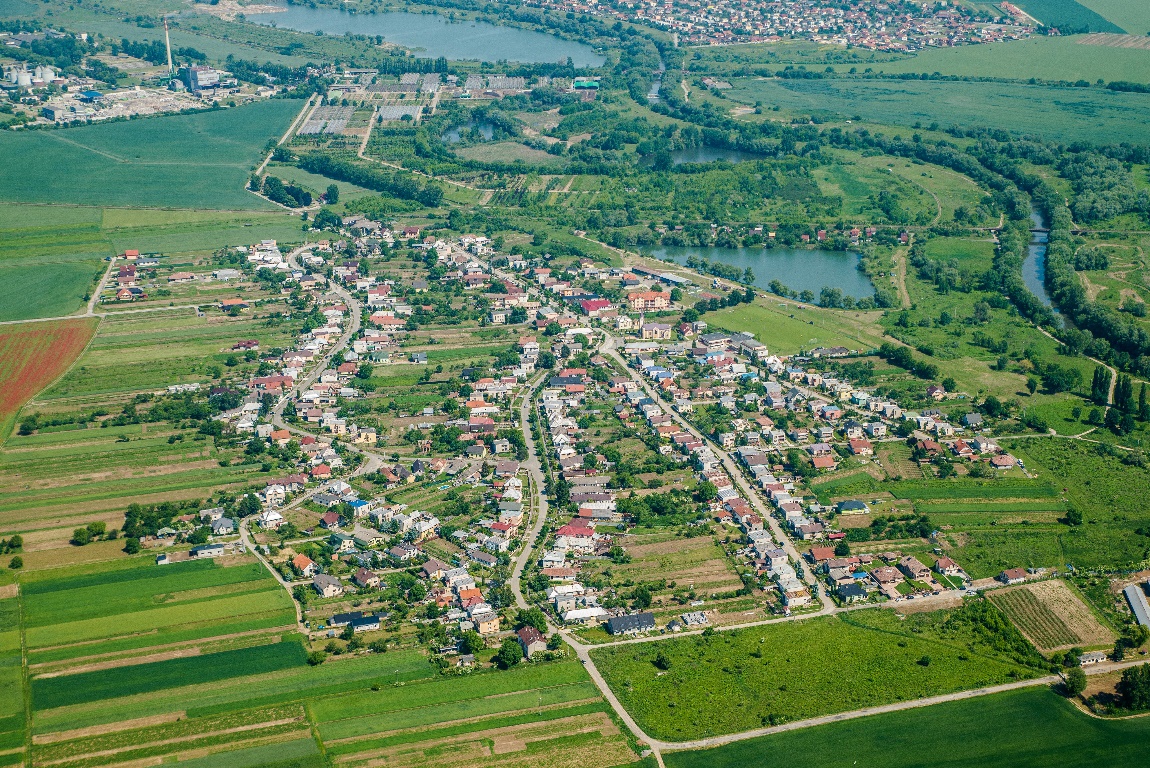 Organizačná štruktúra obce a identifikácia vedúcich predstaviteľovStarosta obce:			p. Mikuláš HudákZástupca starostu obce:	p. Stanislav Hanzeľ, poverený starostom obceHlavný kontrolór obce:	p. PhDr. Mária BalkováObecné zastupiteľstvo:	9 členné – p. Tomáš Brestovič, p. Štefan Fedor, p. Stanislav Hanzeľ, p. Ing. Róbert Hegedüš, p. Ing. Michal Hudák, p. Ján Kajaty, p. Vladimír Račko,            p. PhDr. Miroslav Stolár, p. Róbert Takáč. Zriadené komisie:Komisia pre ochranu verejného záujmu pri výkone verejných funkcií: predseda p. Štefan Fedor,členovia komisie p. Ing. Róbert Hegedüš, p. Ján Kajaty.Finančná komisia: predseda p. Ing. Michal Hudák, členovia komisie p. PhDr. Miroslav Stolár, p. Ján Kajaty.Komisia životného prostredia: predseda p. Vladimír Račko, členovia komisie p. Tomáš Brestovič, p. Stanislav Hanzeľ,    p. PhDr. Miroslav Stolár, p. Róbert Takáč.Komisia pre šport, kultúru a školstvo: predseda p. PhDr. Miroslav Stolár, členovia komisie p. Tomáš Brestovič, p. Ing. Michal Hudák.Stavebná komisia: predseda p. Róbert Takáč,členovia komisie: všetci poslanci OZ.Obecná rada:	nebola zriadená.Z poslancov OZ boli delegovaní zástupcovia zriaďovateľa : za člena do rady školy pri ZŠ Kokšov-Bakša : p. Štefan Fedor, za člena do rady školy pri MŠ Kokšov-Bakša: p. Vladimír Račko.Obecný úrad:			administratívni pracovníci:	p. Monika Antoňáková, p. Judita Jesenská, p. Miriama Hudáková hospodárski pracovníci: 	p. Mária Vargová do 8/2020, od 8/2020 p. Zdena Peterčáková,                                                      p. Milan Kajaty, p. Ján KajatyZákladná škola: 		p. riaditeľka  PaedDr. Erika Zámboriovázákladná činnosť – 		primárne vzdelávanie,  telefón 0911 910 176, e-mail – zskoksovbaksa@gmail.comMaterská škola: 		p. riaditeľka Mgr. Adriána Jakimovázákladná činnosť – 		predprimárne vzdelávanie telefón 0911 910 175, e-mail – koksov.baksa.ms@gmail.comŠkolská jedáleň:		vedúca p. Bernadeta Benešová				telefón: 0903 384161Poslanie, vízie, ciele Poslanie obce:Poslanie obce je čiastočne definované v Zákone o obecnom riadení a v Ústave Slovenskej republiky. Obec vykonáva originálne kompetencie, ktoré prešli zo štátu na obec a prenesené kompetencie – úlohy štátnej správy. Poslaním obce je ochrana a rozvoj života, zdravia občanov, životného prostredia, majetku obce, dodržiavanie zákonnosti, pravidiel miestnej samosprávy a všeobecných záväzných nariadení.Obec ako samostatný územný samosprávny celok plní úlohy na úseku správy miestnych daní a poplatkov, hlásenia pobytu obyvateľov a registra obyvateľov, spravuje miestne komunikácie, dbá o ochranu životného prostredia, ochranu ovzdušia, ochranu prírody a krajiny, ochranu pred povodňami a požiarmi, vykonáva štátnu správu na úseku stavebného poriadku, dopravy a cestného hospodárstva, výstavby, základného  školstva. V rámci originálnych kompetencií  osvedčuje podpisy a listiny, vedie akruálne účtovníctvo, výkazníctvo. Stará sa o predškolské vzdelávanie, spravuje knižnicu, rozvíja šport a dbá o kultúrno-spoločenské vyžitie občanov. Vízie obce:Zvýšená kvalita života občanov a  podnikateľského prostredia. Budovanie infraštruktúry, vytvorenie možností na voľno-časové aktivity. Ciele obce:Zabezpečiť trvalo udržateľný rozvoj obce Kokšov –Bakša, po ekonomickej, sociálnej, kultúrnej a environmentálnej stránke. Vytvoriť priaznivé životné podmienky obyvateľov. Zachovávať kultúrne dedičstvo. Základná charakteristika obce      Obec je samostatný územný samosprávny a správny celok Slovenskej republiky. Obec je právnickou osobou, ktorá za podmienok ustanovených zákonom samostatne hospodári s vlastným majetkom a s vlastnými príjmami. Základnou úlohou obce pri výkone samosprávy je starostlivosť o všestranný rozvoj jej územia a o potreby jej obyvateľov. Geografické údajeGeografická poloha obce: Obec Kokšov – Bakša  je lokalizovaná v Košickej kotline, 13 km juhovýchodne od okresného a krajského mesta Košice.Susedné mestá a obce: Valaliky, Geča, Košice – Krásna, Nižná MyšľaCelková rozloha obce: katastrálne územie obce má výmeru 356 haNadmorská výška: 190 m /stred obce/Demografické údaje Počet obyvateľov a domov: k 31.12.2020 mala obec 1248 obyvateľov, z toho detí do 15 rokov: 215, priemerný vek: 39,15 roka. Trvalo obývané domy 336, neobývané domy 21, domy celkom 357, počet bytov 20.Národnostná štruktúra: prevažuje slovenská národnosť viac ako 99%, okrem toho v obci žijú občania maďarskej a českej národnosti.Štruktúra obyvateľstva podľa náboženského významu: prevažuje rímskokatolícke vierovyznanie, v malej miere sú zastúpené vierovyznania – gréckokatolícke, evanjelické a pravoslávne. Vývoj počtu obyvateľov:r. 2010 – 1088 obyvateľovr. 2011 – 1106 obyvateľovr. 2012 – 1141 obyvateľovr. 2013 – 1156 obyvateľovr. 2014 – 1173 obyvateľovr. 2015 – 1184 obyvateľovr. 2016 – 1207 obyvateľovr. 2017 – 1215 obyvateľovr. 2018 – 1211 obyvateľovr. 2019 – 1223 obyvateľovr. 2020 – 1248 obyvateľovEkonomické údaje ÚPSVaR Košice-okolie eviduje 11 dlhodobo nezamestnaných uchádzačov o zamestnanie z obce                 Kokšov – Bakša, z toho 1 muž a 10 žien. Podľa stupňa vzdelania sú evidovaní 3 so základným  vzdelaním, 6 majú úplné stredné odborné vzdelanie, 1 uchádzač stredné odborné vzdelanie a 1 uchádzač je s vysokoškolským vzdelaním.Miera nezamestnanosti v okrese Košice - okolie: 	7555 uchádzačov		12,26 %Miera nezamestnanosti v Košickom kraji: 		44354 uchádzačov		10,55 %Miera nezamestnanosti v SR: 				227341 uchádzačov		7,57 %Vývoj nezamestnanosti:  V obci vzrástol počet dlhodobo nezamestnaných oproti roku 2019 o 3 osoby, v okrese nezamestnanosť stúpla o 2,93 %,  v košickom kraji stúpla v priemere o 2,98 %, v SR stúpla o 2,65 %.Symboly obceErb obce: Erbom sa označuje územie obce, budova samosprávy a miestnosť, v ktorej zasadá obecné zastupiteľstvo. Návrh erbu obce bol graficky upravený  fi. L.I.M. Prešov a schválený uznesením OZ č. 6/2002 zo dňa 3.9.2002. V červenom štíte zo striebornej bordúry oblej modrej pažite vyrastajú tri strieborné listnaté stromy, prevýšené zlatým polmesiacom a hviezdou.Vlajka obce: Používa sa pri výkone samosprávnych funkcií – úradných a reprezentačných. Vlajka pozostáva z piatich pozdĺžnych pruhov vo farbách červenej, žltej, bielej a modrej. Vlajka má pomer strán 2:3.Pečať obce: Pečatidlo používa starosta obce pre úradné označenie dôležitých dokladov ako sú rozhodnutia, všeobecné záväzné nariadenia, zmluvy a iné dokumenty. Je okrúhla uprostred s obecným symbolom a kruhopisom Obec Kokšov – Bakša.Logo obceObec nemá logo.História obce Prvá písomná zmienka o obci je z roku 1302. V minulosti bola známa pod názvom Boxa alebo tiež Baxa. Od 18. storočia bola označovaná najmä ako Koksó-Baksa, t. j. Bakša pri Kokšove.              Tento názov bol v roku 1919 chybne preložený do slovenčiny ako Kokšov. Po roku 1945 sa výhradne používa názov Kokšov – Bakša.Pamiatky Rímskokatolícky kostol je zasvätený Nepoškvrnenému Srdcu Panny Márie – postavený v rokoch 1949 – 1952 a požehnaný v roku 1953. Plnenie funkcií  obce (prenesené kompetencie, originálne kompetencie) Výchova a vzdelávanie Výchovu a vzdelávanie detí v obci poskytuje:Základná škola, v šk. roku 2020/2021 ZŠ navštevovalo 30 žiakov. Vyučovací proces sa realizoval v 3 samostatných triedach.Materskú školu navštevovalo  45 detí, z toho 12 predškolákov. Pre žiakov MŠ a ZŠ bolo poskytované okrem základného stravovania naviac ovocie a zelenina /projekt: Školské ovocie a zelenina pre deti MŠ a ZŠ/.Školský klub detí, ako súčasť Základnej školy, navštevovalo 27 žiakov a bol financovaný z rozpočtu obce.Na stravovanie stravníkov je zriadená Školská jedáleň  - výdajňa stravy, počet stravníkov v roku 2020 bol 96, z toho 71 žiakov a 25 dospelých. Počet vydaných obedov bol 11125 ks, doplnkové stravovanie 8600 ks. Na základe analýzy doterajšieho vývoja možno očakávať, že rozvoj vzdelávania sa bude orientovať na získanie kvalitného primárneho vzdelávania, s možnosťou pokračovať na akejkoľvek  základnej škole.6.2. Sociálne zabezpečenieSociálne služby v obci:obec nemá vlastné zariadenie sociálnych služieb, má vypracovanú projektovú dokumentáciu na vybudovanie denného stacionára v obci,v obci je poskytovaná sociálna služba (prepravná služba slovenského červeného kríža). Službu využívajú prevažne seniori a zdravotne ťažko postihnutí občania. Obec prispievala z rozpočtu v r. 2020 na uvedenú službu 73,0 eur/mesačne. Na základe analýzy doterajšieho vývoja možno očakávať, že rozvoj sociálnych služieb sa bude orientovať na pomoc starším. 6.3. KultúraV roku 2020 z dôvodu zamedzenia šírenia ochorenia Covid-19 sa v obci organizovali v 1/2020  iba kultúrno-spoločenské podujatia Fašiangový ples a stolnotenisový turnaj. Ostatné akcie /stavanie mája, Oslavy Dňa matiek, Deň detí, Deň úcty k starším, Mikulášska nádielka, Vianočný punč/ nebolo možné počas núdzového stavu realizovať.V obci pôsobia Mužská spevácka skupina, Spevácka skupina Bakšanske parobci, Telovýchovná jednota Kokšov – Bakša,  Dobrovoľný hasičský zbor, Pozemkové spoločenstvo Kokšov – Bakša Urbárska spoločnosť, Združenie občanov a priateľov obce Kokšov-Bakša, o.z.      Na základe analýzy doterajšieho vývoja možno očakávať, že kultúrny a spoločenský život       sa bude orientovať na uchovanie tradícií.6.4. ŠportŠportový život v obci zabezpečuje TJ Kokšov – Bakša. Športové akcie - futbalový turnaj o pohár starostu obce sa v roku 2020 neorganizoval.V rekreačnej telesnej výchove prebiehajú aktivity ako cvičenie žien – jumping, tenis, posilňovňa.Na uvedené aktivity slúžia priestory futbalového ihriska a viacúčelového ihriska. Pre najmenších je otvorené detské ihrisko.Na základe analýzy doterajšieho vývoja možno očakávať, že športový život sa bude orientovať na rozvoj rekreačnej telesnej výchovy a telovýchovy detí a mládeže.6.5. Hospodárstvo Najvýznamnejší poskytovatelia služieb v obci:predajňa potravín – COOP Jednota Prešov s.r.o.kvetinárstvo fi. Green hous prevádzka p. Miloš Seman – ukončená činnosť od 4/2020pohostinské služby –  TJ BAR, Pohostinstvo - p. Mária Horváthováautoservis Fedcar s.r.o.autobusová dopravaNajvýznamnejšia poľnohospodárska výroba v obci:rastlinná výroba: Agro OR s.r.o., Agro Valaliky, p. Štefan Diossy SHR, p. František Oravec SHRNa základe analýzy doterajšieho vývoja možno očakávať, že hospodársky život v obci sa bude orientovať na rozvoj služieb a vytváranie podmienok na vznik nových firiem, ktoré   zabezpečia ďalšiu zamestnanosť a služby v obci.Informácia o vývoji obce z pohľadu rozpočtovníctvaZákladným nástrojom finančného hospodárenia obce bol rozpočet  Obce Kokšov - Bakša na rok 2020. Obec Kokšov - Bakša zostavila rozpočet podľa ustanovenia  § 10 ods. 7 zákona č. 583/2004 Z. z. o rozpočtových pravidlách územnej samosprávy a o zmene a doplnení niektorých zákonov v znení neskorších predpisov. Rozpočet obce na rok 2020 bol zostavený ako vyrovnaný. Bežný rozpočet bol zostavený ako prebytkový /+25200,0 eur/ kapitálový rozpočet ako schodkový /-141400,0 eur/ a rozpočet finančných operácií ako prebytkový /+116200,0 eur/.Hospodárenie obce sa riadilo podľa schváleného rozpočtu na rok 2020.Rozpočet Obce Kokšov - Bakša bol schválený obecným zastupiteľstvom dňa 10.12.2019 uznesením č. 157/2019.V priebehu roka boli vykonané zmeny rozpočtu nasledovnými rozpočtovými opatreniami:Rozpočtové opatrenie 1/2020 – schválené dňa 31.03.2020 starostom obceRozpočtové opatrenie 2/2020 – schválené dňa 29.06.2020 starostom obceRozpočtové opatrenie 3/2020 – schválené dňa 30.09.2020 starostom obceRozpočtové opatrenie 4/2020 – schválené dňa 01.12.2020 starostom obceRozpočtové opatrenie 5/2020 – schválené dňa 30.12.2020 starostom obcePlnenie príjmov a čerpanie výdavkov za rok 2020	Prebytok/schodok rozpočtového hospodárenia za rok 2020	Schodok rozpočtu v sume 56627,37 eur zistený podľa ustanovenia § 10 ods.3 písm. a) a b) zákona č. 583/2004 Z. z. o rozpočtových pravidlách územnej samosprávy a o zmene a doplnení niektorých zákonov v znení neskorších predpisov bol v rozpočtovom roku 2020 vysporiadaný  z finančných operácií, prijatím bankového úveru, návratnou finančnou výpomocou, čerpaním z rezervného fondu obce.     Rozpočet na roky 2021 – 2022Informácia o vývoji obce z pohľadu účtovníctvaMajetok Zdroje krytia Analýza významných položiek z účtovnej závierky:Prírastky majetkuZaradenie rekonštrukcie budovy Ocú a MŠ /projekt Zníženie energetickej náročnosti verejných budov.../ v sume 483317,12 eur a zaradenie rekonštrukcie sociálnych zariadení MŠ v sume 39789,88 eur. Celkový prírastok majetku na účte 021 -10 a 021 - 10 1 bol v sume 523107,0 eur.Obec v roku 2020 zaradila prírastky na účte 021 - 21 2, stavby/ miestne komunikácie a obecná cesta  v sume 70651,02 eur.Prírastok bol taktiež na účte 022 – 41, pracovné stroje a zariadenia:Traktor a príslušenstvo v sume 173126,40 eur, inv. č. 4/00029 aZavlažovací systém pre futbalové ihrisko v sume 13396,80 eur, inv. č. 4/00030.Prírastok - nákup   obecných pozemkov a zaradenie v celkovej sume 2334,0 €.Prírastok  nákladov na obstaranie Územného plánu obce o sumu 1100,0 eur. Zaradenie ÚPO do majetku dňa  31.1.2020 v obstarávacej sume 14400,0 eur, inv. č.  3/0001.      Zostatok z roku 2019 na účte  obstarania DHM bol v sume 381321,83 eur. V roku 2020 na tomto účte vykazuje obec prírastok v sume 435976,03 eur, a úbytok v sume  797015,22 eur.projektová dok. na rekonštrukciu cintorína a domu nádeje:	  	3600,00 eurprojektová dok. na denný stacionár:				          10350,00 eurprojektová dok. na rozšírenie verejného osvetlenia:		  	2552,64 eurprojektová dok. za rozšírenie miestnych komunikácii:		3780,00 eurCelkový zostatok na účte 042  k 31.12.2020 bol v sume 20282,64 eur.Úbytok - predaj  dlhodobého majetku Úbytok v triede pracovné stroje a zariadenia – vyradenie zariadenia Xerox WorkCentre inv. č. 4/00025 v cene 2700,0 eur .Úbytok obecných pozemkov v celkovej sume 203,81 €, ktorý vznikol z dôvodu predaja pozemkov / kúpne zmluvy, uznesenia OZ/.Prijaté dlhodobé a krátkodobé bankové úveryObec v roku 2020 čerpala  kontokorentný investičný úver v Prima banke Slovensko, a. s.  na rekonštrukciu miestnych komunikácii v sume 48461,02 eur a na spolufinancovanie projektu Zníženie en. náročnosti budov v sume 27482,40 eur. Čerpanie úveru celkom za rok 2020 bolo v sume 75943,42 eur.V roku 2020 obec uhradila istinu úveru v sume 10000,0 eur z vlastných zdrojov – prevodom prostriedkov z rezervného fondu obce. Vratka nepoužitého úveru na spolufinancovanie projektu bola v sume  a 13,90 eur. Zostatok nesplatenej istiny úveru k 31.12.2020 bol v sume 88268,48 eur.Úver zo ŠFRB na výstavbu BJ-16 bol poskytnutý v roku 2006, v sume 573989,25 eur.  V roku 2020 boli uhradené splátky istiny v celkovej sume 18822,63 eur. Zostatok nesplatenej istiny úveru k 31.12.2020 bol v sume 318365,52 eur. Pohľadávky ZáväzkyAnalýza významných položiek z účtovnej závierky:PohľadávkyÚčtovná jednotka vytvorila v roku 2019 opravné položky k pohľadávkam v sume 2107,27 eur.Na základe inventarizácie a uznesenia OZ boli odpísané daňové a nedaňové  pohľadávky v roku 2020 v sume 613,55 eur, zostatok opravnej položky je 1493,57 eur. záväzkyKrátkodobé záväzky –  v lehote splatnosti 59185,04 eur, z toho:neuhradené dodávateľské faktúry  v sume 39,19 eur,neuhradené dodávateľské faktúry v sume 7610,20 eur, prijaté do 31.1.2021, týkajúce sa výdavkov r. 2020,nevyplatené mzdy, odvody, preddavky na daň a zrážky zamestnancov za 12/2020  /depozit/ v celkovej sume 31650,03 euriné záväzky: 871,20 eur.splátka istiny úveru ŠFRB v sume 19014,42 eur.Záväzky so zostatkovou dobou splatnosti do 1 roka: 59185,04 eur/ krátkodobé.Záväzky so zostatkovou dobou splatnosti dlhšou ako 5 rokov: 299351,10 eur / dlhodobé.Obec neeviduje neuhradené záväzky po lehote splatnosti.Hospodársky výsledok  za rok 2020 - vývoj nákladov a výnosov v eurKladný hospodársky výsledok v sume  18108,72 €, bol dosiahnutý prijatím návratnej finančnej výpomoci 22013,0 eur  a zaúčtovaný na účet 428 – Nevysporiadaný výsledok hospodárenia minulých rokov.Ostatné  dôležité informáciePrijaté granty a transfery V roku 2020 obec prijala nasledovné granty a transfery:Popis najvýznamnejších prijatých grantov a transferov:Bežný transfer z MŠVVaŠ SR prijatý pre základnú školu na bežné výdavky, vzdelávacie poukazy, učebnice pre žiakov a školu v prírode bol v sume  98614,0 €.  Nenormatívne prostriedky pre školu v prírode v sume 3900,0 eur nebolo možné použiť v dôsledku mimoriadnej situácie /pandémia Covid 19/ a z tohto dôvodu boli vrátené v plnej výške do ŠR v roku 2020. Nepoužité normatívne prostriedky pre ZŠ – v sume 4558,92 budú použité v roku 2021. Kapitálový transfer z MŽP SR na Zníženie energetickej náročnosti budov /444762,58 eur/ a podporu triedeného zberu / nákup traktora a prídavných zariadení v sume 163130,58 eur/ boli použité v plnej výške. Na rekonštrukciu miestnych komunikácii bol použitý kapitálový transfer z roku 2019 v sume 15500,0 €. MF SR poskytlo dotáciu na rekonštrukciu sociálnych zariadení pre MŠ Kokšov – Bakša. Sumu 29652,0 eur.Poskytnuté dotácie V roku 2020 obec poskytla zo svojho rozpočtu dotácie v zmysle VZN o poskytovaní dotácií: Významné investičné akcie v roku 2020Rekonštrukcia budovy Ocú a MŠ / zateplenie, rekuperáciaRekonštrukcia sociálnych zariadení v MŠRekonštrukcia miestnych komunikáciiNákup traktora a prídavných zariadeníVybudovanie zavlažovacieho systému pre futbalové ihriskoPrípravné a projektové dokumentácie Územný plán obceVýkup pozemkov na miestne komunikácie 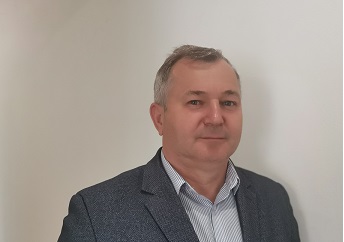 Individuálna výročná správa obce Kokšov - Bakša so štandardnou štruktúrou o stave a hospodárení obce je zostavená za rozpočtový rok 2020 na základe výsledkov ekonomických ukazovateľov.  Rok 2020 bol poznačený pandémiou ochorenia Covid-19, ktorá ovplyvnila životy nás všetkých. Rozpočet schválenýRozpočet po zmenách Skutočné plnenie príjmov/ čerpanie výdavkovk 31.12.2018% plnenia príjmov/% čerpania výdavkov Príjmy celkom144319315062361434012,4695,21z toho :Bežné príjmy600141661004645752,8697,69Kapitálové príjmy698052670655648653,1696,72Príjmové operácie 145000174577139606,4479,97Výdavky celkom144319314978891379869,9292,1z toho :Bežné výdavky574941630149571157,3790,64Kapitálové výdavky839452838940779876,0292,96Výdavkové operácie288002880028836,53100,13Hospodárenie obceSkutočnosť k 31.12.2020 v €Skutočnosť k 31.12.2020 v €Bežné  príjmy spolu645752,86Bežné výdavky spolu571157,37Bežný rozpočet+74595,49Kapitálové  príjmy spolu648653,16Kapitálové  výdavky spolu779876,02Kapitálový rozpočet -131222,86Schodok bežného a kapitálového rozpočtu-56627,37Vylúčenie z prebytku6782,14Upravený schodok bežného a kapitálového rozpočtuPríjmové finančné operácie139606,44Výdavkové finančné operácie28836,53Rozdiel finančných operácií110769,91Príjmy spolu  1434012,46VÝDAVKY SPOLU1379869,92Hospodárenie obce54142,54Vylúčenie z prebytku-6782,14Upravené hospodárenie obce47360,40Rozpočetna rok 2021Rozpočetna rok 2022Príjmy celkom576044576044z toho :Bežné príjmy575544575544Kapitálové príjmy500500Finančné operácie príjmové00Rozpočet                 na rok 2021Rozpočetna rok 2022Výdavky celkom586339586339z toho :Bežné výdavky539539539539Kapitálové výdavky00Finančné operácie výdavkové2880028800NázovSkutočnosťk 31.12.2019Skutočnosťk 31.12.2020Majetok spolu1898589,312245688,53Neobežný majetok spolu1731203,662061414,88 -z toho :Dlhodobý nehmotný majetok1330012600Dlhodobý hmotný majetok1498418,191829329,41Dlhodobý finančný majetok219485,47219485,47Obežný majetok spolu165825,69182068,30z toho :Zásoby77,51107,73Zúčtovanie medzi subjektami VS00Dlhodobé pohľadávky00Krátkodobé pohľadávky6412,774951,77Finančné účty159335,41177008,80Poskytnuté návratné fin. výpomoci 00Časové rozlíšenie/Náklady bud. období1559,962205,35NázovSkutočnosťk  31.12.2019Skutočnosťk  31.12.2020Vlastné imanie a záväzky spolu1898589,312245688,53Vlastné imanie 795779,88813888,60z toho :Oceňovacie rozdiely 00Fondy00Výsledok hospodárenia 795779,88813888,60Záväzky756213,68476825,08z toho :Rezervy 2680,01000,0Zúčtovanie medzi subjektami VS17547,387004,46Dlhodobé záväzky318365,52299351,10Krátkodobé záväzky395281,8259185,04Bankové úvery a výpomoci22338,96110284,48Časové rozlíšenie/  Výnosy bud. obd.346595,75954974,85Pohľadávky Zostatok k 31.12 2019Zostatok k 31.12 2020Pohľadávky do lehoty splatnosti  3010,56974,03Pohľadávky po lehote splatnosti  5509,335471,31ZáväzkyZostatok k 31.12 2019Zostatok k 31.12 2020Záväzky do lehoty splatnosti  50970,07468781,43Záväzky po lehote splatnosti  344311,7539,19Pohľadávky       Zostatok k 31.12.2020   Z toho pohľadávky po lehote splatnosti suma, popis Krátkodobé pohľadávky z toho: 6445,34pohľadávky na dani z nehnuteľnosti396,25Obdobie 2013 – 2020/ D z pozemkov a stavieb FO a PO/396,25 eur  pohľadávky za TKO3241,90Obdobie 2009 – 2020/ 3241,90 eurpohľadávky za psa134,0Obdobie 2009 – 2020/ 134,0, eurpohľadávky za nájom haly  908,05Ofa 8068 r.2013/ 298,40 eur,Ofa 8007 r. 2014/ 298,40 eur,                          Ofa 8067 – 68, r.2020/311,25 eurpohľadávky ref. energií a likv. TKO782,18Ofa 8001 r. 2012/ 25,41 eur,                          Ofa 8016 r. 2014 / 756,77 eur. pohľadávky za stravné, réžiu            k strave378,29Stravné zam. a dôch. 11, 12/2020, po lehote splatnosti 0 eurpohľadávky hlásenie v  MR4,0Ofa 8053 r. 2020/ 4,0 eurápohľadávky nájom BJ-16286,99Nájom BJ-16 za 12/2020, po lehote splatnosti  0 eurpohľadávky energie – preplatky193,73Dfa BCF Energy 13,14,15/2021    po lehote splatnosti 0 eurpohľadávky voči zam. a iné119,95Str. lístky 12/2020, príspevok SF/ po lehote splatnosti 4,93 eurNázovSkutočnosťk 31.12. 2019Skutočnosťk 31.12.2020Náklady593764,55671500,3350 – Spotrebované nákupy76092,5971607,5151 – Služby89612,2291202,1252 – Osobné náklady325752,93369544,3253 – Dane a  poplatky232,96244,4654 – Ostatné náklady na prevádzkovú činnosť8168,938801,0855 – Odpisy, rezervy a OP z prev. a finančnej činnosti a zúčt.  časového rozlíšenia66551,12106561,056 – Finančné náklady8428,249766,1957 – Mimoriadne náklady0058 – Náklady na transfery a náklady z odvodov príjmov18925,5613773,6559 – Dane z príjmov14,402,32Výnosy620202,94689611,3760 – Tržby za vlastné výkony a tovar16207,6310556,7961 – Zmena stavu vnútroorganizačných služieb0062 – Aktivácia0063 – Daňové a colné výnosy a výnosy z poplatkov440677,52437034,7464 – Ostatné výnosy52676,3948600,7265 – Zúčtovanie rezerv a OP z prev. a finančnej činnosti a zúčtovanie časového rozlíšenia2655,03293,5566 – Finančné výnosy87,2412,3567 – Mimoriadne výnosy0069 – Výnosy z transferov a rozpočt. príjmov v obciach, VÚC a v RO a PO zriadených obcou alebo VÚC107899,16190113,22Hospodársky výsledok/+ kladný HV, - záporný HV/+26423,99+18108,72PoskytovateľÚčelové určenie grantov a transferovSuma prijatých prostriedkov   v EUR MŠVVaŠ SRNormatívne finančné prostriedky pre ZŠ 92751,0MŠVVaŠ SRNenormatívne finančné prostriedky pre ZŠ                      / vzdelávacie poukazy a učebnice 1963,0MŠVVaŠ SRPríspevok na výchovu a vzdelávanie pre 5 ročné deti /  MŠ2088,0ÚPSVaR Na zníženie nezamestnanosti, aktivačná činnosť18090,73ÚPSVaRStravné žiakov ZŠ a predškolákov MŠ6866,40MDVaRR SRPrenesený výkon štátnej správy na vykonávanie pôsobnosti špec. stavebného úradu pre miestne a účelové komunikácie52,32MV SRTransfer na voľby783,16MV SRPrenesený výkon štátnej správy na úseku hlásenia pobytu občanov,  registra obyvateľov SR a registra adries / REGOB438,43MV SRPrenesený výkon štátnej správy starostlivosti o životné prostredie115,04MV SRNa vojnové hroby16,67Bežné transfery spolu:MŽP SRKapit. výdavky – Zníženie en. náročnosti444762,58SFZKapit. výdavky – Zavlažovacie zariadenie TJ10000,0MF SRKapit. výdavky – MŠ Kokšov-Bakša- rekonštrukcia soc. zariadení29652,0MŽP SRKapit. výdavky- Podpora triedeného zberu163130,58MF SRKapit. výdavky - rekonštrukcia miestnych komunikácií, prenos z roku 201915500,0Kapitálové transfery spolu:663045,16Transfery spolu :805863,32Prijímateľ dotácieÚčelové určenie dotácieSuma poskytnutých prostriedkov v EURTelovýchovná jednota K. Bakšabežné výdavky na činnosť3500,0ZOaPO K. Bakšabežné výdavky na činnosť1500,0Mesto Košicebežné výdavky na CVČ125,0CVČ ZŠ sv. Marka Križina Košicebežné výdavky na CVČ100,0Spolu:5225,0